Predmet: Družba          Razred: 4.     Vsebinski sklop: Ljudje v prostoru          Vsebina: Prostorska orientacija in kartografijaORIENTACIJATeoretični uvod:Osnovna veščina pri orientaciji je vsekakor določanje smeri neba. To lahko naredimo na različne načine, pa si poglejmo nekatere:Določanje smeri neba s pomočjo soncaSonce zjutraj vzhaja na VZHODU, zvečer zahaja na ZAHODU. Ob poldne pa je v svoji najvišji legi na JUGU. Določanje smeri neba s pomočjo sonca in ureTa način je nekoliko zahtevnejši. Potrebujemo uro na kazalce. Uro držimo vodoravno v roki pred seboj tako, da mali (urni) kazalec kaže proti soncu. Nato kot med urnim kazalcem in številko 12 na uri razdelimo na pol. V tej smeri je JUG.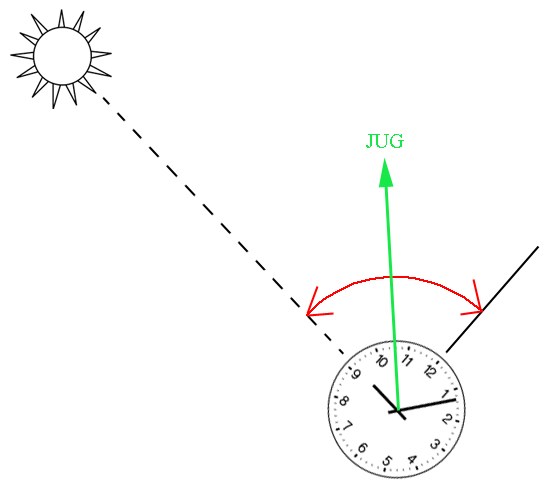 Določanje smeri neba s kompasomKompas držimo vodoravno v roki ali pa ga odložimo na ravno površino. Preverimo, da v bližini kompasa ni železnih ali magnetnih stvari ter počakamo, da se magnetna igla umiri. Magnetna igla se postavi v smeri SEVER – JUG in sicer tako, da nam rdeči del magnetne igle kaže na SEVER.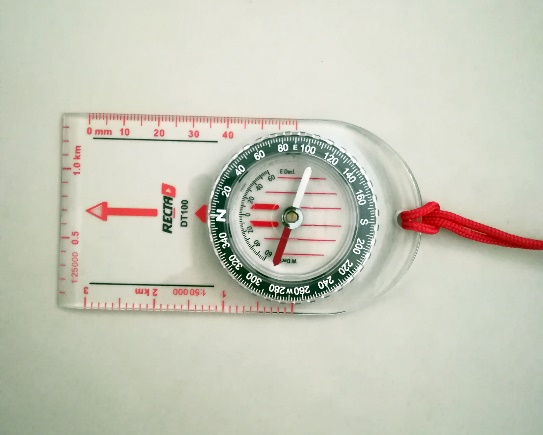 Naloge:Poskusi določiti smeri neba s pomočjo sonca in ure. Naredi preprost kompas ter z njegovo pomočjo določi smeri neba.Preprost kompas narediš tako:Potrebuješ globok krožnik, pokrovček od plastenke, šivanko in magnet. Najprej v krožnik nalij vodo ter vanjo položi pokrovček od plastenke obrnjen tako, da plava in se ne dotika stene krožnika. Nato z magnetom podrsaj 50x po konici šivanke, vedno v isti smeri, da jo namagnetiš. Namagneteno šivanko previdno položi na pokrovček. Šivanka se bo začela obračat, nekajkrat bo zanihala, na koncu pa se bo postavila v smeri SEVER – JUG. Kje pa je SEVER in kje je JUG pa moramo določiti z drugimi metodami (npr. s soncem).Postopek izdelave si lahko pogledaš na tej povezavi: https://youtu.be/dbdInaTfCyo Naredi preprosto skico (zemljevid) svoje sobe ali kakšnega drugega prostora ter na skici tudi označi, v kateri smeri je SEVER. Nato v tem prostoru skrij »zaklad« (poljuben predmet). Na zemljevidu označi s križcem, kje je zaklad skrit. Nato prosi brata, sestro ali koga od staršev, naj s pomočjo zemljevida poišče zaklad. Igro lahko večkrat ponovite in zamenjate vloge.Primer skice prostora: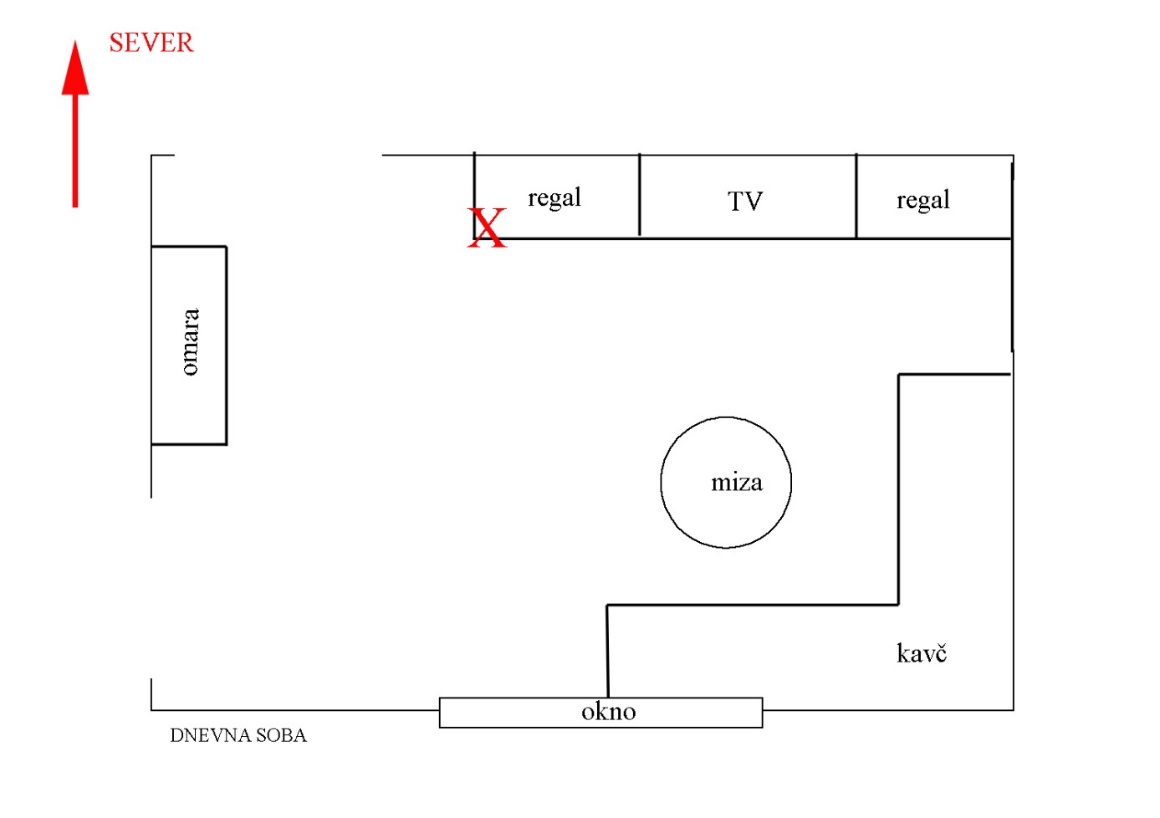 